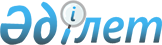 Қызылорда облысы Қармақшы аудандық мәслихатының 2021 жылғы 23 желтоқсандағы № 117 "2022-2024 жылдарға арналған ІІІ Интернационал ауылдық округінің бюджеті туралы" шешіміне өзгерістер мен толықтырулар енгізу туралы
					
			Мерзімі біткен
			
			
		
					Қызылорда облысы Қармақшы аудандық мәслихатының 2022 жылғы 15 маусымдағы № 185 шешімі. Мерзімі біткендіктен қолданыс тоқтатылды
      Қызылорда облысы Қармақшы аудандық мәслихаты ШЕШТІ:
      1. Қызылорда облысы Қармақшы аудандық мәслихатының 2021 жылғы 23 желтоқсандағы № 117 "2022-2024 жылдарға арналған ІІІ Интернационал ауылдық округінің бюджеті туралы" шешіміне мынадай өзгерістер мен толықтырулар енгізілсін:
      1-тармақ жаңа редакцияда жазылсын:
      "1. 2022-2024 жылдарға арналған ІІІ Интернационал ауылдық округінің бюджеті тиісінше 1, 2 және 3-қосымшаларға сәйкес, оның ішінде 2022 жылға мынадай көлемдерде бекітілсін:
      1) кірістер – 67 420,4 мың теңге, оның ішінде:
      салықтық түсімдер – 5 904 мың теңге;
      салықтық емес түсімдер – 0;
      негізгі капиталды сатудан түсетін түсімдер – 30 мың теңге;
      трансферттер түсімдері – 61 486,4 мың теңге;
      2) шығындар – 100 183,2 мың теңге;
      3) таза бюджеттік кредиттеу – 0;
      бюджеттік кредиттер – 0;
      бюджеттік кредиттерді өтеу – 0;
      4) қаржы активтерімен операциялар бойынша сальдо – 0;
      қаржы активтерін сатып алу – 0;
      мемлекеттің қаржы активтерін сатудан түсетін түсімдер – 0;
      5) бюджет тапшылығы (профициті) – -32 762,8 мың теңге;
      6) бюджет тапшылығын қаржыландыру (профицитін пайдалану) – 32 762,8 мың теңге;
      қарыздар түсімі – 0;
      қарыздарды өтеу – 0;
      бюджет қаражаттарының пайдаланылатын қалдықтары – 32 762,8 мың теңге.".
      Жаңа мазмұндағы 2-1, 2-2, 2-3 тармақтармен толықтырылсын:
      "2-1. 2021 жылы Қазақстан Республикасының Ұлттық қорынан бөлінген мақсатты трансферттердің пайдаланылмаған (толық пайдаланылмаған) 28 725,1 мың теңгені аудандық бюджетке қайтару ескерілсін.
      2-2. 2021 жылы облыстық бюджеттен бөлінген мақсатты трансферттердің пайдаланылмаған (толық пайдаланылмаған) 0,2 мың теңгені аудандық бюджетке қайтару ескерілсін.
      2-3. 2021 жылы аудандық бюджеттен бөлінген мақсатты трансферттердің пайдаланылмаған (толық пайдаланылмаған) 3 191,5 мың теңгені аудандық бюджетке қайтару ескерілсін.".
      Көрсетілген шешімнің 1, 6-қосымшалары осы шешімнің 1, 2-қосымшаларына сәйкес жаңа редакцияда жазылсын.
      2. Осы шешім 2022 жылғы 1 қаңтардан бастап қолданысқа енгізіледі. 2022 жылға арналған ІІІ Интернационал ауылдық округінің бюджеті 2022 жылға арналған ІІІ Интернационал ауылдық округінің бюджетінде аудандық бюджет есебінен қаралған нысаналы трансферттер
					© 2012. Қазақстан Республикасы Әділет министрлігінің «Қазақстан Республикасының Заңнама және құқықтық ақпарат институты» ШЖҚ РМК
				
      Қармақшы аудандық мәслихатының хатшысы 

Ә.Қошалақов
Қызылорда облысы Қармақшы
аудандық мәслихатының
2022 жылғы "15" маусымдағы
№ 185 шешіміне 1-қосымшаҚызылорда облысы Қармақшы
аудандық мәслихатының
2021 жылғы "23" желтоқсандағы
№ 117 шешіміне 1-қосымша
Санаты
Санаты
Санаты
Санаты
Санаты
Сомасы, мың теңге
Сыныбы
Сыныбы
Сыныбы
Сыныбы
Сомасы, мың теңге
Кіші сыныбы
Кіші сыныбы
Кіші сыныбы
Сомасы, мың теңге
Атауы
Атауы
Сомасы, мың теңге
1. Кірістер
1. Кірістер
67420,4
1
Салықтық түсімдер
Салықтық түсімдер
5904
01
Табыс салығы
Табыс салығы
778
2
Жеке табыс салығы
Жеке табыс салығы
778
04
Меншiкке салынатын салықтар
Меншiкке салынатын салықтар
5001
1
Мүлiкке салынатын салықтар 
Мүлiкке салынатын салықтар 
211
3
Жер салығы 
Жер салығы 
200
4
Көлiк құралдарына салынатын салық 
Көлiк құралдарына салынатын салық 
3982
5
Бірыңғай жер салығы
Бірыңғай жер салығы
608
05
Тауарларға, жұмыстарға және қызметтерге салынатын ішкі салықтар
Тауарларға, жұмыстарға және қызметтерге салынатын ішкі салықтар
125
3
Жер учаскелерін пайдаланғаны үшін төлем
Жер учаскелерін пайдаланғаны үшін төлем
125
2
Салықтық емес түсiмдер
Салықтық емес түсiмдер
0
3
Негізгі капиталды сатудан түсетін түсімдер
Негізгі капиталды сатудан түсетін түсімдер
30
03
Жерді және материалдық емес активтерді сату
Жерді және материалдық емес активтерді сату
30
1
Жерді сату
Жерді сату
25
2
Материалдық емес активтерді сату
Материалдық емес активтерді сату
5
4
Трансферттердің түсімдері
Трансферттердің түсімдері
61486,4
02
Мемлекеттiк басқарудың жоғары тұрған органдарынан түсетiн трансферттер
Мемлекеттiк басқарудың жоғары тұрған органдарынан түсетiн трансферттер
61486,4
3
Аудандардың (облыстық маңызы бар қаланың) бюджетінен трансферттер
Аудандардың (облыстық маңызы бар қаланың) бюджетінен трансферттер
61486,4
Функционалдық топ
Функционалдық топ
Функционалдық топ
Функционалдық топ
Функционалдық топ
Сомасы, мың теңге
Функционалдық кіші топ
Функционалдық кіші топ
Функционалдық кіші топ
Функционалдық кіші топ
Сомасы, мың теңге
Бюджеттік бағдарламалардың әкімшісі
Бюджеттік бағдарламалардың әкімшісі
Бюджеттік бағдарламалардың әкімшісі
Сомасы, мың теңге
Бағдарлама
Бағдарлама
Сомасы, мың теңге
Атауы
Сомасы, мың теңге
2. Шығындар
100183,2
01
Жалпы сипаттағы мемлекеттiк қызметтер 
37664,4
1
Мемлекеттiк басқарудың жалпы функцияларын орындайтын өкiлдi, атқарушы және басқа органдар
37664,4
124
Аудандық маңызы бар қала, ауыл, кент, ауылдық округ әкімінің аппараты
37664,4
001
Аудандық маңызы бар қала, ауыл, кент, ауылдық округ әкімінің қызметін қамтамасыз ету жөніндегі қызметтер
37664,4
07
Тұрғын үй-коммуналдық шаруашылық
4770
3
Елді-мекендерді көркейту
4770
124
Аудандық маңызы бар қала, ауыл, кент, ауылдық округ әкімінің аппараты
4770
008
Елді мекендердегі көшелерді жарықтандыру
3903
011
Елді мекендерді абаттандыру мен көгалдандыру
867
08
Мәдениет, спорт, туризм және ақпараттық кеңістiк
25832
1
Мәдениет саласындағы қызмет
25832
124
Аудандық маңызы бар қала, ауыл, кент, ауылдық округ әкімінің аппараты
25832
006
Жергілікті деңгейде мәдени-демалыс жұмысын қолдау
25832
15
Трансферттер
31916,8
1
Трансферттер
31916,8
124
Аудандық маңызы бар қала, ауыл, кент, ауылдық округ әкімінің аппараты
31916,8
044
Қазақстан Республикасының Ұлттық қорынан берілетін нысаналы трансферт есебінен республикалық бюджеттен бөлінген пайдаланылмаған (түгел пайдаланылмаған) нысаналы трансферттердің сомасын қайтару
28725,1
048
Пайдаланылмаған (толық пайдаланылмаған) нысаналы трансферттерді қайтару
3191,7
3. Таза бюджеттік кредит беру
0
4. Қаржы активтерімен жасалатын операциялар бойынша сальдо
0
5. Бюджет тапшылығы (профициті)
-32762,8
6. Бюджет тапшылығын қаржыландыру (профицитті пайдалану)
32762,8
7
Қарыздар түсімдері
0
16
Қарыздарды өтеу
0
8
Бюджет қаражатының пайдаланылатын қалдықтары
32762,8
01
Бюджет қаражаты қалдықтары
32762,8
1
Бюджет қаражатының бос қалдықтары
32762,8Қызылорда облысы Қармақшы
аудандық мәслихатының
2022 жылғы "15" маусымдағы
№ 185 шешіміне 2-қосымшаҚызылорда облысы Қармақшы
аудандық мәслихатының
2021 жылғы "23" желтоқсандағы
№ 117 шешіміне 6-қосымша
№
Атауы
Сомасы, мың теңге
Ағымдағы нысаналы трансферттер:
11 333,4
1
жалақы төлеудің жаңа жүйесі бойынша мемлекеттік қызметшілердің еңбек ақысын ұлғайтуға 
6 422,0
2
Ауылдық мәдениет үйіне дизель отынын сатып алуға қосымша
1 600,0
3
2021 жылғы сот шешіміне сәйкес ІІІ Интернационал ауылындағы "Қазақ" көшесінің орташа жөндеу жұмыстары бойынша қалыптасқан кредиторлық берешекті өтеуге
2 311,4
4
ІІІ Интернационал ауылындағы көше жарықтарына ақы төлеуге қосымша
1 000,0